検診体験談1.検診の種類を教えてください。2.検診体験談をお聞かせください。ご応募ありがとうございました。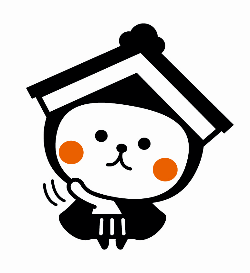 氏名生年月日住所性別電話番号（任意）メールアドレス（任意）